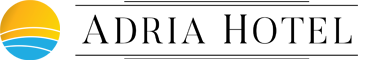 NAZNAKA: GRUPACIJA ODRŽAVANJA ČISTOĆE

Ime:Prezime:Email:Broj mobitela:
Dolazak:					Odlazak:
TIP SOBE:DVOKREVETNA soba Classic sobe: 202,50 kunaSuperior sobe: 239,50  kuna   JEDNOKREVETNA soba      

Classic sobe: 303,75 kunaSuperior sobe: 359,25  kuna   
* Sve cijene su izražene u kunama i odnose se na osobu po danu. Boravišna pristojba iznosi 8 kuna i nije uključena u cijenu smještaja. 


Puna imena gostiju:

Osoba 1 
Osoba 2Osoba 3Osoba 4
Ukoliko radite rezervaciju za firmu molim da navedete:Podatke o firmi:Broj jednokrevetnih/dvokrevetnih soba i termine ukoliko su različiti:_________________________________________________________________________________
Upit:
Adresa: Augusta Šenoe 42
23210 Biograd n/m
Tel: +385 (0)23 203 700
E-mail: info@hoteladria.hrAdriainvest Inženjering d.o.o.
BANKA: Addiko Bank d.d.Zagreb
HR – 10 000 Zagreb
SWIFT: HAABHR22
IBAN : HR 5325000091101022923
ADRIAINVEST INŽENJERING d.o.o.,Podružnica Biograd n/M, Augusta Šenoe 42, 23210 Biograd n/M, 
OIB: 55697816159, tel: 00385 (0) 23203780, fax: 00385 (0) 23203778, E-mail: sales@hoteladria.hr, www.hoteladria.hr
